Rower RegistrationRowing Experience if any (not required)Indicate all that apply:  ie  Fixed Seat: single, double, 4, 5, 6;  Sliding Seat: single, double or pair, quad or 4, 8Emergency ContactFee and SignatureThere is no charge for rowing but BHCR is a non-profit existing on donations. Donations cover boat maintenance, insurance, website, government fees, and helping KSEA (Kollegewidgwok Sailing Education Association) defray overhead on the docks, mooring, storage, and grounds. All BHCR work is done by volunteers.Donations may be made using PayPal: BlueHillCommunityRowing@gmail.com or by check payable to Blue Hill Community Rowing, PO Box 1054, Blue Hill, Maine 04614Blue Hill Community Rowing     INSTRUCTIONS – 3 WAYS TO COMPLETE THIS ROWER REGISTRATIONNew Age (Electronically)Open Rower Registration and waiver Word docx  (4 pages including instructions) using Google Docs Fill out form and use your electronic signatureSave to your desktop or other location of choiceAttach saved docx to email and send to: register.BHCR@gmail.com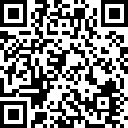 Use PayPal to make a donationOld School (Manually, using printer and postage)Download Rower Registration and waiver Word docx  (4 pages including instructions)Print DocxFill out forms (3 pages)Mail to: BHCR, PO Box 1054, Blue Hill, ME 04614 To make a donation, just send along a check.  HybridDownload Rower Registration and waiver Word docx  (4 pages including instructions)Print DocxFill out forms (3 pages)Scan and email to: Register.BHCR@gmail.comTo make a donation, use PayPal or send a check through the mail.Once we receive your forms, we will add your name to our Active Rower list and send you the link to our Rower Calendar along with your User ID and Password.  Active Rowers will be sent email notification of rows as they are scheduled (up to 1 mo in advance).You can sign up for one of the four seats or if all are filled, you can add your name as an “extra rower”.  More detailed instructions are available on our website:  www.RowBlueHill.org Still have questions? Email Register.BHCR@Gmail.com  or Call Mary Hennessy 979 277-0757   PLEASE PAGE DOWN TO PAGE 4 AND SIGN WAIVER Blue Hill Community Rowing (BHCR) and Kollegewidgwok Sailing Education Association (KSEA) assumption of risk, waiver and release agreement for 2021 (two pages total)The Participant named below, and if such Participant is a minor, the Participant’s parent or legal guardian (together referred to as the “Participant”), request that the Participant be permitted to participate in activities associated with Blue Hill Community Rowing (BHCR), Kollegewidgwok Sailing Education Association (“KSEA”) and Kollegewidgwok Yacht Club (“KYC”). Participant acknowledges that participation is voluntary and it is the Participant’s choice to seek to participate in the Activity and Participant knowingly and willingly assumes the risk of participation in the Activity.IN THIS ASSUMPTION OF RISK PARTICIPANT RELEASES BHCR, BHCR coxswains, KSEA AND KYC FROM ALL LIABILITY ARISING OUT OF OR CONNECTED WITH PARTICIPATION IN BOATING ACTIVITIES WITH BHCR, KSEA AND KYC, EVEN IF THAT LIABILITY ARISES OUT OF NEGLIGENCE OR CARELESSNESS ON THE PART OF BHCR, KSEA and KYC.In consideration for receiving permission from BHCR and KSEA for the Participant to take part in the Activity, the Participant, together with the Participant’s parent or legal guardian, family, heirs, executors, administrators, personal representatives and relatives (together with Participant referred to as 
“Releasors”) hereby assumes the risk of the Activity, and, to the fullest extent permitted by law, releases, waives, indemnifies, discharges, agrees not to sue, and agrees to hold harmless for any and all purposes BHCR, KSEA, KYC, their respective affiliates, subsidiaries and related entities and their respective trustees, directors, officers, members, managers, employees, sailors, agents, volunteers, or representatives, successors and assigns, including individual owners of boats or vehicles, in both their individual and corporate capacity (together referred to as “BHCR-KSEA Releasees”) from any and all liabilities, claims, demands, damages, causes of action, costs or injury, present or future, whether known, unknown, anticipated or unanticipated, which  Releasors may have, or claim to have, against any BHCR or KSEA Releasees, resulting from death, personal injury, property damage or other loss Releasors may sustain while participating in the Activity, during land-based activities, while engaged in travel to and from the Activity, including in personally-owned vehicles, or boats, while on the premises owned, occupied or leased by KSEA Releasees, and while using KSEA’s facilities and equipment, including injuries sustained as a result of the negligence or other act or omission on the part of KSEA Releasees, and additionally any costs, fees, fines, penalties (including reasonable attorney’s fees and court costs) or other liability for injury to person or property, whether in law or equity, which the Releasors may suffer, directly or indirectly or for which the Releasors may be liable to any other person, as a result of their actions or failure to act, as a result of the actions of a third party, or as a result of any other act or omission on the part of BHCR or KSEA.Participant understands and is aware that participation in the Activity may involve strenuous physical activity and possibly impact from equipment or a boat sinking and, which may result in injuries causing complete or partial paralysis, permanent physical or mental incapacitation, or loss of life. Participant is in good health and knows of no medical reason why Participant should not take part in the Activity. Participant gives permission for a member of BHCR, KSEA or KYC staff or a responsible adult to administer First Aid/CPR/AED assistance to the Participant and/or permit emergency medical treatment by appropriate emergency and medical personnel prior to contacting the parent or guardian, and further authorizes BHCR, KSEA and/or KYC and each of its employees, representatives, volunteers and agents, including without limitation a responsible adult, to take such measures as are available and appropriate in the judgment of the persons, and Participant consents to any emergency medical treatment and care which may be deemed necessary to be rendered, including treatment by a licensed health care practitioner. Participant agrees that all liability, including costs, is the financial responsibility of the Participant and his/her parent/guardian. Participant also agrees to pay BHCR or KSEA for loss or damage due to Participant’s intentional, negligent, or careless use or misuse of equipment, boats or facilities.Participant agrees to be responsible for complying with the rules and regulations applied to all Participants in the Activity, whether they are the rules of BHCR, KSEA or the Activity, and BHCR or KSEA, in its sole discretion, may determine that any Participant may no longer participate for reasons of health, safety and conduct. Participant further agrees to abide by all   instructions of BHCR, KSEA or its representatives or agents associated with BHCR or KSEA relating to participation in the Activity and Participant agrees that his or her the failure to observe and obey such rules and instructions may result in loss of the right to participate in the Activity without further recourse.Participant agrees that this Agreement is governed by the laws of the State of Maine applicable to contracts made and wholly to be performed in the State of Maine, and that any dispute arising from or relating to Participant’s participation in the Activity, or this Agreement, shall be brought in the state courts of the State of Maine and the federal courts having jurisdiction over Maine.  Should any provision of this Agreement be found to be unenforceable, all remaining provisions will continue to be in full force and effect. This Agreement represents the complete understanding of the parties, supersedes any previous or contemporaneous understandings, whether written or oral, and can only be changed or amended by a writing signed by all parties.Participant has read this Assumption of Risk, Waiver and Release Agreement, fully understands its terms, and freely and voluntarily signs it:  Signature of Activity Participant:   __________________________________________________________________           Print Name: __________________________________________________________________________	Date:_______________							IF PARTICIPANT UNDER 18 YEARS OF AGE -- PARENT OR GUARDIANParent/guardian represents and warrants that he/she is the parent and/or legal guardian of Participant has the legal authority to sign this Agreement on behalf of Participant, that he/she has read the Agreement in its entirety and understands it, and she/he agrees, on behalf of the Participant, to all terms in the above Assumption of Risk, Waiver and Release Agreement. Parent/guardian further guarantees the potential financial obligations undertaken above.Signature of Parent/Legal Guardian: ______________________________ Print Name:______________________________________ Date: __________________                                                                               Blue Hill Community Rowing 2022 SeasonSend completed registration and waiver for each rower. If under 18 years, parent signature required.Full Name:Date:LastFirstM.I.Address:Street AddressApartment/Unit #CityStateZIP CodePhone-Cell/LandlineEmailStart Date Available to Row:End Date.:Age (decade):How did you hear about BHCR:Friend                      Newspaper                      Internet                       OtherHigh School:College:Masters:Name:Relationship:Phone Numbers:SignatureDate: